                                     Pouk na daljavo, 26.5.2020                                      NAVODILO ZA DELO           Pozdravljeni učenci, Upam, da niste pozabili na izdelke za naravoslovje, vaše izdelke pričakujem do petka ,29.5.2020  po tem roku ni več možno pošiljati  vaših izdelkov.   Danes pa naduljemo s spoznavanjem živih bitij na travniku.Naslov teme : ŽUŽELKE1. Pomen  Številne žuželke so pomembni opraševalci.  Med opraševalci so prav gotovo  najpomembnejše čebele. 20.5. smo praznovali SVETOVNI DAN ČEBEL.Za uvod si poglejte nekaj posnetkov o opraševalcih.https://www.youtube.com/watch?v=bqHC4jvl0zo&t=https://www.youtube.com/watch?v=9gb7UljlQ04&t=10shttps://www.youtube.com/watch?v=p7tiwvlF_tk&t=35s2. Preberite besedilo na strani 164- ŽUŽELKE3. Izdelajte zapiske v obliki miselnega vzorca4. DODATNA NALOGA- RAZISKUJEM: DOMAČA ČEBELASDZ; STRAN 165, PREGLEDNICA 3.21: Zdradba domače čebele5. Za posebej vztrajne-rešujte naloge na portalu https://www.ucimse.com/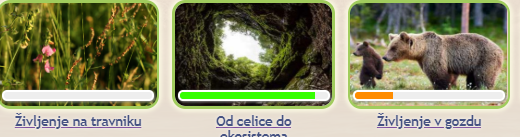 